Le consommacteur et le producteur s’engagent à respecter la charte de l’AMAP.Nom du Consommacteur: ....................................................................................................……………..Adresse: ................................................................................................................................................... Téléphone: domicile…………………………........... portable……………………………….…….................. Adresse électronique: ................................................................................................................................Installés dans un espace de 6 hectares de vergers piétons, nos exploitants cultivent des pommes non traitées après récolte et du jus de pommes, en agriculture raisonnée sur 4 hectares et en conversion bio sur 2 hectares (depuis 2009). Ils proposent 6 variétés différentes : GALA, CHANTE-GRISE, CHANTE-CLAIRE, et FUJI, en agriculture raisonnée ; PITCHOUNETTE et GOLDRUSH en bio. Les différentes variétés de pommes seront dans vos paniers au fur et à mesure de la saison. Il est conseillé de les conserver dans une pièce noire, plus ou moins fraîche, ou dehors dans un endroit non ensoleillé.Le montant total est payable d’avance, par un à 4 chèques maximum (encaissements : fin septembre, fin octobre, fin janvier, fin mars) à l’ordre de SCEA LES COTEAUX DE BOUTAU.Banque et Numéros des chèques : ………………………………………………………………………………En cas d’empêchement de votre part le jour de la livraison, nous vous encourageons vivement à faire récupérer votre colis par une autre personne. Nous vous invitons à relire attentivement les termes de votre engagement, figurant dans le document d’adhésion.Date et signature du Consommacteur				Signature du (des) Producteur(s)MERCI D’APPORTER VOTRE CONTRAT IMPRIMÉ----------------------------------------------------------(partie remise au consommacteur)------------------------------------------------AMAPlanète-BLANQUEFORT                                                Reçu PommesLivraison le jeudi de 18h45 à 19h45 à l’ASLH de Fongravey, aux dates suivantes : 27/09/2012 – 18/10 – 08/11 – 29/11 – 20/12 – 17/01/2013 – 07/02 – 28/02 – 21/03 – 11/04J’atteste avoir reçu de M./Mme ……………………      (Nb)Chèques pour un montant total de ………………….Date et signature de la coordinatrice AMAPlanète-BLANQUEFORTVos coordinatrices : Nathalie MOUSLI	 jlmousli@orange.fr		Sophie DOMINIQUE	 kanifee@free.fr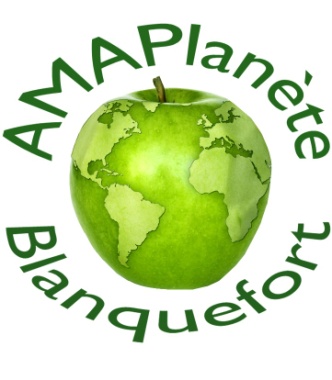 Contrat d’engagement de 7 mois avecM. Mme BOUGES et M. DUPEBE (associé),Producteurs de POMMESSCEA Les Coteaux de Boutau, près de LA REOLE.ProduitsTarifQuantité par livraisonSous/totalMultiplier par 10 livraisonsSac de 4 kg (1,85 €/kg)7,40 € (dont TVA 0,39 €)Cagette 13 kg  (1,77 €/kg)23,00 € (dont TVA 1,20 €)Jus de pommes (le litre)2,35 € (dont TVA 0,12 €)TOTAL